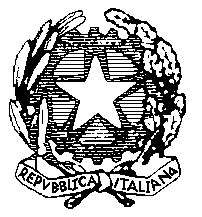 Ministero dell’istruzione, dell’università e della ricercaISTITUTO COMPRENSIVO “Giuseppe Bonafini”Via  Cortiglione n.17 - 25040 Cividate Camuno (BS)Codice  meccanografico: BSIC807004 - CF: 90009580177TEL. 0364/340454  - FAX  0364/342026AUTORIZZAZIONE DEI GENITORI ALLA PARTECIPAZIONE A VISITE GUIDATE/VIAGGI D’ISTRUZIONE - a. s. 2022/23Ai Sigg. genitoriSCUOLA: 		 dell’infanzia	 primaria	     secondaria di I grado DI    			 Cividate Camuno       Borno       Malegno       Ossimo       CLASSE/I – SEZIONE/I: ______________________________Di seguito si comunicano le informazioni relative alla visita guidata/viaggio d’istruzione approvata/o dagli Organi Collegiali dell’Istituto.               Per gli insegnanti – il docente organizzatore 							                __________________________________N. B. : l’adesione seguita da mancata partecipazione comporterà comunque il versamento delle spese non rimborsabili  (trasporto ed eventuali prenotazioni)Si prega di restituire il coupon sotto riportato debitamente compilato e firmato. ===================================================================== Il/la sottoscritto/a ___________________________________________________ genitore dell’alunno/a________________________________________ frequentante la classe/sezione ___________________della scuola ________________________________ di _______________________________________AUTORIZZAil/la proprio/a figlio/a a partecipare alla visita guidata/viaggio d’istruzione del giorno _______________ a ____________________________ e si impegna a versare, quando richiesta, la quota di partecipazione.     _____________________________		Il genitore ________________________________		(luogo e data)								(firma)http://www.icividate.edu.ite-mail: bsic807004@istruzione.itcodice univoco a fatturazione elettronica: UF77BMP.E.C:bsic807004@pec.istruzione.itDATA SINGOLA/GIORNIgiorno/i ………………………………………………………………partenza da………………………… alle ore ………………………..rientro a …………………………… alle ore ……………………….DESTINAZIONEOBIETTIVI FORMATIVIVISITE PREVISTEACCOMPAGNATORISPESE trasporto …………………………………… € ________________ ingressi …………………………………..… € ________________ pasti ………………………………………... € ________________ alloggio ………………………………….… € ________________ altre spese ………………………………….. € ________________SPESA COMPLESSIVA ……………….……. € ________________